CONCURSO PUBLICO PARA PROVEER EL CARGO DE PROFESIONAL DE TURISMO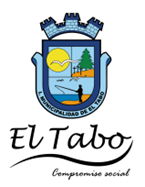 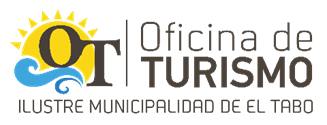 OFICINA DE TURISMODatos Generales  Datos Generales  Nombre del Cargo Profesional Oficina de TurismoInstitución Municipalidad de El Tabo Área de Trabajo/Programa Oficina de Turismo N° de Vacantes 2Objetivo del Cargo Contribuir al Optimo desarrollo de la Oficina de Turismo, considerando que el turismo es el principal motor económico de la comuna. Funciones Principales Acompañar el proceso de formulación del Plan de Desarrollo Turístico Comunal. Captación de fondos públicos del sector turístico, para el desarrollo de iniciativas y proyectos privados que fomenten el desarrollo local. Generar acciones de vinculación con el medio académico, organizaciones, asociaciones, cámaras y privados en general. Participar y gestionar los planes de acción vigentes relacionados al desarrollo de turismo local. Mantener actualizado el catastro de servicios turísticos de la comuna. Elaborar Mediciones que permitan generar estadísticas. Apoyo en la elaboración de ordenanzas relacionadas al turismo. Desarrollo de trabajo colaborativo con otras unidades municipales. Fomentar y apoyar el desarrollo de la pequeña y mediana empresa en la comuna.Implementar mecanismos que faciliten la entrega de información turística pertinente a los visitantes. Levantar necesidades de capacitación en competencias turísticas de microempresarias/os, así como funcionarias/os municipales.Gestionar calendario de actividades pertenecientes a la oficina de turismoGestionar acciones para la promoción e información turística desde la gestión municipalApoyo en terreno actividades propias de la gestión de la oficina turística.Desarrollar y ejecutar tareas y acciones instruidas por el encargado de turismo y/o Director Desarrollo Comunitario y/o Alcalde. Requisitos de los Postulantes Requisitos de los Postulantes Nivel Educacional Título Profesional de una carrera de al menos 8 semestres de duración, del área de Turismo.  Experiencia mínima 1 año en el sector publico 3 años en el sector privadoExperiencia deseable 3 años en el sector publico 5 años en el sector privadoCarreras Ingeniería en Turismo Gestión en Turismo Administración en TurismoSimilares del área de TurismoCompetencias deseables  Alta motivación para el logro de objetivos. Capacidad para organizar y planificar sus tareas individuales y de equipo. Alta tolerancia a la frustración y capacidad de dar respuesta ante situaciones de presión. Poseer habilidades para trabajar en red. Pro actividad y capacidad de autogestión. Con capacidad para el trabajo interdisciplinario, con una mirada integral Poseer habilidades comunicacionales en pos del desarrollo del trabajo interdisciplinario entre los/as integrantes del equipo. Capacidad de aprendizaje autónomo y de actualizarse de manera permanente. Responsabilidad y probidad.Conocimientos deseables Conocimiento de la Ley de turismo 20.423. Manejo de Estrategias de Marketing. Manejo intermedio de Excel, Word, Power Point y Canva. Conocimientos básicos de Turismo Sostenible. Ingles Intermedio.Conocimiento básico del funcionamiento de mercado público. Comprensión del sistema de inversión pública, e instrumentos de financiamiento regional.Conocimiento de la industria turística, oferta y demanda en el turismo
.Excluyente Capacidad de trabajar en terreno. CONDICIONES DE TRABAJOCONDICIONES DE TRABAJOModalidad Honorarios Cumplimiento de Metas Periodo de prueba3 meses Renta Mensual 1.000.000 impuesto Incluido DOCUMENTOS REQUERIDOS PARA LA POSTULACIONDOCUMENTOS REQUERIDOS PARA LA POSTULACIONCurrículos VitaeFotocopia Simple de Certificado de Titulo Fotocopia Simples de Certificados que acrediten formación adicional (Diplomados, Post títulos, cursos, etc.)Certificado de Antecedentes para fines especiales Cedula de identidad por ambos lados. Certificado de experiencia (No excluyente)Currículos VitaeFotocopia Simple de Certificado de Titulo Fotocopia Simples de Certificados que acrediten formación adicional (Diplomados, Post títulos, cursos, etc.)Certificado de Antecedentes para fines especiales Cedula de identidad por ambos lados. Certificado de experiencia (No excluyente)RECEPCION DE ANTECEDENTES/ POSTULACIONESRECEPCION DE ANTECEDENTES/ POSTULACIONESLos/as interesados/as en postular deberán enviar su documentación al correo electrónicothiare.molina@eltabo.cl con copia a turismo@eltabo.cl . El plazo para la recepción de antecedentes se extenderá desde el viernes 15 de marzo hasta Viernes 22 de marzo de 2024 hasta las 14:00 horas.El proceso de evaluación curricular será realizado el día 25 de marzo.El proceso de entrevistas será informado a los postulantes seleccionados vía telefónica. La notificación del o el profesional seleccionado (a) será el día 29 de marzo de marzo.El inicio de las funciones de la o el profesional seleccionado(a) será a contar del día miércoles 01de Abril de 2024.
Los/as interesados/as en postular deberán enviar su documentación al correo electrónicothiare.molina@eltabo.cl con copia a turismo@eltabo.cl . El plazo para la recepción de antecedentes se extenderá desde el viernes 15 de marzo hasta Viernes 22 de marzo de 2024 hasta las 14:00 horas.El proceso de evaluación curricular será realizado el día 25 de marzo.El proceso de entrevistas será informado a los postulantes seleccionados vía telefónica. La notificación del o el profesional seleccionado (a) será el día 29 de marzo de marzo.El inicio de las funciones de la o el profesional seleccionado(a) será a contar del día miércoles 01de Abril de 2024.
